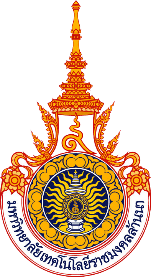 แบบข้อเสนอโครงการส่งเสริมศักยภาพนักศึกษาพัฒนานวัตกรรมเชิงสร้างสรรค์ตอบโจทย์ความต้องการต่อสังคมและชุมชน ไทยแลนด์ 4.0 (Young Inventors)---------------------------------------------ชื่อโครงการนวัตกรรม  ภาษาไทย…………………………………………………………………………………………………………………………………………….Project Title in English……………………………………………………………………………………………………………………..ชื่อผู้รับผิดชอบโครงการ ชื่อ.........................................................................................................................................................................ตำแหน่ง.......................นักศึกษา..........................................................................................................................สาขาวิชา...............................................................................................................................................................คณะ/สำนัก……………………………………………………………………………………………………………………………………….…E – mail address………………………………………….. โทรศัพท์……………………………………………………………………..โทรสาร………….…………….………………………………….โทรศัพท์มือถือ......................................................................ผู้ร่วมโครงการนวัตกรรมชื่อ........................................................................... ตำแหน่ง................................................................สาขาวิชา................................................................................................................................................คณะ.......................................................................................................................................................E–mail address………….…………….…………….. โทรศัพท์...................................................................... โทรสาร..............................................................โทรศัพท์มือถือ.............................................................ชื่อ........................................................................... ตำแหน่ง................................................................สาขาวิชา................................................................................................................................................คณะ.......................................................................................................................................................E–mail address………….…………….…………….. โทรศัพท์...................................................................... โทรสาร..............................................................โทรศัพท์มือถือ.............................................................ชื่อ........................................................................... ตำแหน่ง................................................................สาขาวิชา................................................................................................................................................คณะ.......................................................................................................................................................E–mail address………….…………….…………….. โทรศัพท์...................................................................... โทรสาร..............................................................โทรศัพท์มือถือ.............................................................ชื่อ........................................................................... ตำแหน่ง................................................................สาขาวิชา................................................................................................................................................คณะ.......................................................................................................................................................E–mail address………….…………….…………….. โทรศัพท์...................................................................... โทรสาร..............................................................โทรศัพท์มือถือ.............................................................ชื่อ........................................................................... ตำแหน่ง................................................................สาขาวิชา................................................................................................................................................คณะ.......................................................................................................................................................E–mail address………….…………….…………….. โทรศัพท์...................................................................... โทรสาร..............................................................โทรศัพท์มือถือ.............................................................ประเภทของผลงาน		เทคโนโลยีเพื่ออุตสาหกรรม		การป้องกันและแก้ปัญหาภัยพิบัติ		การศึกษาและส่งเสริมการเรียนรู้		การอนุรักษ์สิ่งแวดล้อมและพลังงานทางเลือก	การสร้างสรรค์และการออกแบบ		อื่นๆ ระบุ............................................................หลักการและเหตุผล ……………………………………………………………………………………………………………………………………………………………………………………………………………………………………………………………………………………………………………………………………………………………………………………………………………………………….……………………………………………………………………………………………………………………………………………………………………………………………………………………………………………………………………………………………………………………………………………………………………วัตถุประสงค์ ………………………………………………………………………………………………………………………………………………………………………………………………………………………………………………………………………………………………………………………………………………………………………………………………………………………………………………………………………………สถานที่ดำเนินโครงการ………………………………………………………………………………………………………………………………………………………………………………………………………………………………………………………………………………………………………………………………………………………………………………………………………………………………………………………………………………ระยะเวลาดำเนินโครงการ………………………………………………………………………………………………………………………………………………………………………………………………………………………………………………………………………………………………………………………………………………………………………………………………………………………………………………………………………………รายละเอียดค่าใช้จ่าย หมายเหตุ : ขอถัวเฉลี่ยทุกรายการ และการเขียนค่าใช้จ่ายขอให้เป็นไปตามระเบียบกระทรวงการคลัง โดยสามารถสอบถามหรือปรึกษาได้จากอาจารย์ที่ปรึกษาโครงการหรือการเงินในแต่ละพื้นที่ ประโยชน์ที่คาดว่าจะได้รับ………………………………………………………………………………………………………………………………………………………………………………………………………………………………………………………………………………………………………………………………………………………………………………………………………………………………………………………………………………ผลที่คาดว่าชุมชน/สถานประกอบการหรือหน่วยงานภาครัฐจะได้รับ………………………………………………………………………………………………………………………………………………………………………………………………………………………………………………………………………………………………………………………………………………………………………………………………………………………………………………………………………………ข้าพเจ้าขอรับรองว่าข้อความที่ระบุในแบบเสนอเป็นความจริง  และยินยอมปฏิบัติตามข้อกำหนด  
และเงื่อนไขของ มหาวิทยาลัยเทคโนโลยีราชมงคลล้านนา ทุกประการ			ลงชื่อ.......................................................หัวหน้าโครงการ			      (.....................................................)				    วันที่......./......../..........ลงชื่อ.......................................................อาจารย์ที่ปรึกษาโครงการ			        (.....................................................)		   วันที่......./......../..........เบอร์โทร......................................................................................หมวดงบประมาณจำนวนเงิน1.ค่าตอบแทน-2.ค่าใช้สอยเช่น ค่าอาหารกลางวัน อาหารเย็น อาหารว่างและเครื่องดื่ม / ค่าเบี้ยเลี้ยง / ค่าจ้างเหมา ต่างๆ / ค่าน้ำมันเชื้อเพลิง / ค่าที่พัก / ค่าเดินทาง เป็นต้น3.ค่าวัสดุเช่น ค่าวัสดุสำนักงาน วัสดุคอมพิวเตอร์ วัสดุอื่นๆ เป็นต้นจำนวนเงิน